
Office Address: 1101-3 Conchu st. cor Don Pedro st., Malate, Manila
Contact nos: (02) 703-8139 / (0917) 454-3334 / (0917) 921-0681
Email: afsbusinessneeds@gmail.com 
Website: (currently unavailable)
Office hours: Mon-Fri: 9:00am – 6:00pm / Sat: 9:00am – 3:00pm *CLOSED ON SUNDAYS*
LIKE US ON FACEBOOK: AFS Business Needs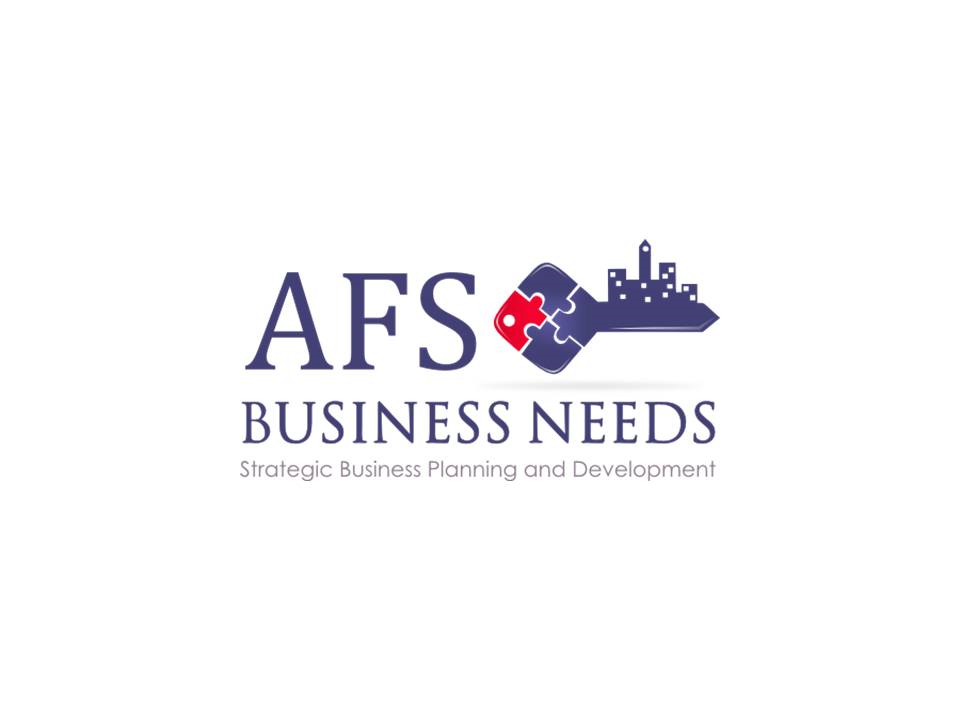 SAMPLE CUPS (Actual unfiltered pictures)
 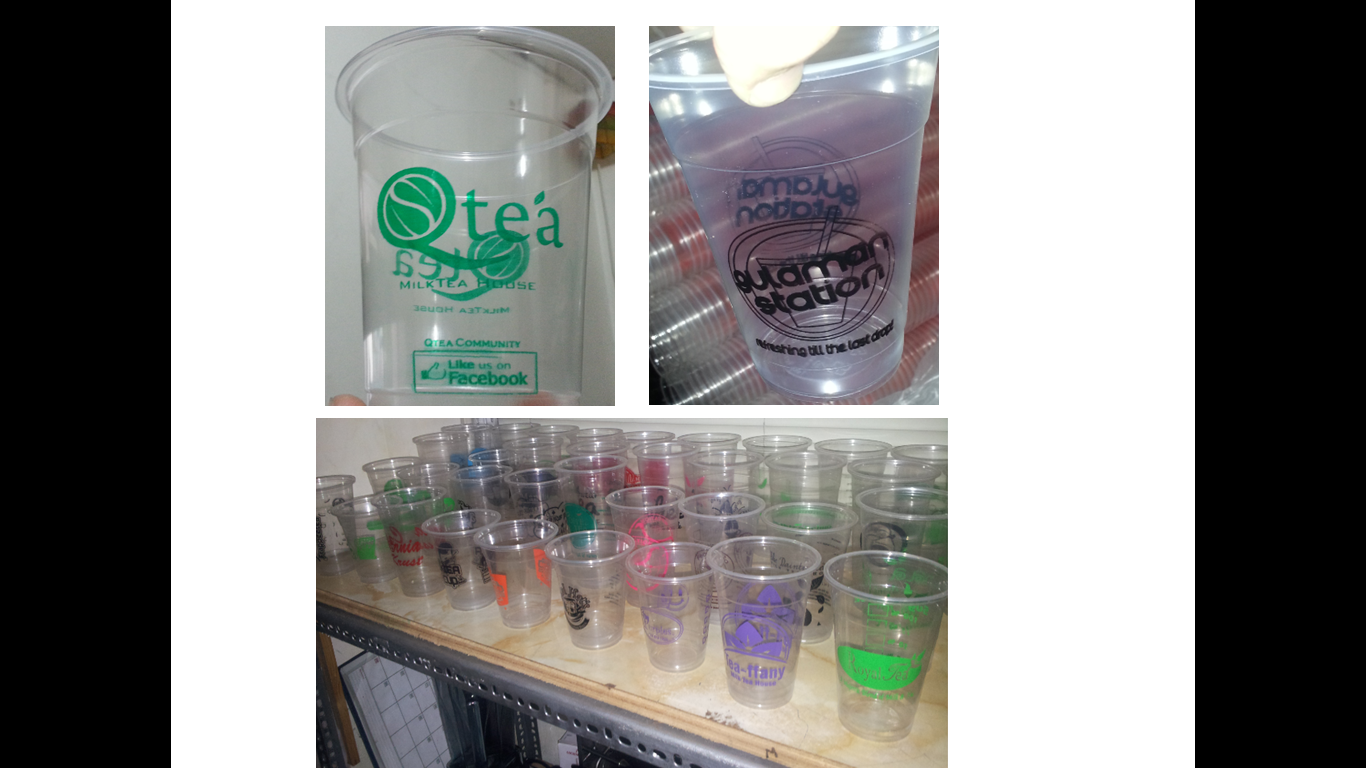 CUP PRINTING PRICE MATRIX1 Color printing
NO PLATE FEE
2-3 weeks lead timePLASTIC CUP PRINTINGPLASTIC CUP PRINTINGPLASTIC CUP PRINTINGPLASTIC CUP PRINTINGITEMPACKING 2,000 (1 size)
or
5,000 (combined sizes)  5,000 (1 size) 12 oz cup w/ print1pc                                           2.32                                            2.22 16 oz cup w/ print1pc                                           2.55                                            2.45 22 oz cup w/ print1pc                                           2.95                                            2.85 PAPER CUP PRINTINGPAPER CUP PRINTINGPAPER CUP PRINTINGPAPER CUP PRINTINGITEMPACKING 2,000 (1 size)
or
5,000 (combined sizes)  5,000 (1 size) 12 oz cup w/ print1pc                                           2.55                                            2.45 16 oz cup w/ print1pc                                           2.75                                            2.65 22 oz cup w/ print1pc                                           3.25                                             3.15 